BATHEASTON PARISH COUNCILGrant Application PackApplications to be returned to:Batheaston Parish Clerk1, Cavendish Place, Bath. BA1 2UB.Telephone: 07970-980823E-mail: clerk@batheaston.org.uk Deadlines for application – 28th February, 31st May, 31st August and 30th November annually.BATHEASTON PARISH COUNCIL COMMUNITY GRANT SCHEME – GUIDANCE NOTESThese notes have been prepared to explain the main details of the Council's Grants Scheme.Please read them carefully before you complete the grant application form.Aim of Batheaston Parish Council Grant SchemeThe aim of this scheme is to support and promote an active community in Batheaston. The Parish Council recognises and supports the valuable contribution made by the voluntary sector to the wellbeing of the community. We provide financial support for community organisations working for the benefit of Batheaston parishioners, with the intention of improving the range of services and activities in the parish.Who can apply for a grant?Many types of organisation may be awarded grants such as:Parish organisationsYouth/Senior Citizen GroupsSports Clubs and Arts groupsThe scheme provides grants for new organisations as well as grants to existing organisations for work or projects that will be of benefit to the Batheaston Parish as a community.The applicant organisation must be based in the Batheaston area and be able to demonstrate that it benefits a number of people living in the Parish of Batheaston and how.Because funding supplied by the Parish Council can only legally be used for the direct benefit of Batheaston Parish and its residents, there will be some situations where we are not able to provide grants. These include:general appeals (e.g. national / international disasters);national organisations without a locally based group;individuals (e.g. sponsorship for individual sportsmen and women).What can grants be used for?Grants can be used for capital projects (e.g. the acquisition of or construction of lasting assets) or for revenue costs.   Examples of what grants might support include:EquipmentDevelopmentProjectsPublicityTrainingInsuranceHow much money is available?The total amount of money any one group may be awarded is limited to the amount set aside by the Council for this purpose, which may vary from year to year. The Parish Council expects that the amount requested by community groups will collectively exceed the amount available. It is important that all questions on the application form are answered as fully as possible to provide a detailed picture of the activities of your organisation within the Parish. All awards are at the discretion of the council, and can be either a single payment, or repeated throughout the current year.  Note however that the Council cannot commit funds for future financial years (being April-March).  How do I apply for a grant?An application form is included in this pack.   You will need to include:a statement in support of your requesta copy of your organisation’s constitution if it has onea copy of your organisation’s accounts for the previous 3 years is preferredAll applicants completing an application form will be deemed to have read and agreed to the requirements outlined in these Guidance Notes and the ‘Eligibility Criteria for and Conditions attached to Funding’. All sections of this application form must be completed and returned with the necessary documentation by midnight on the designated day of deadline.Who can I contact for more information or advice?If you have any questions require further information or would like help filling in the form, please contact:Batheaston Parish Clerk, 1, Cavendish Place, Bath, BA1 2UB (07970-980823)GRANTS POLICY: ELIGIBILITY CRITERIA FOR AND CONDITIONS ATTACHED TOFUNDINGThe Parish Council’s Grants Policy requires all applicants to comply with the following eligibility criteria.	Please read this carefully before submitting your application.Applications will not be considered from:individuals.organisations intending to support or oppose any particular political party, or to discriminate on the grounds of race, age, gender, disability, sexual orientation or religion.private organisations operated as a business to make a profit or surplus.“upwards funders", i.e. local groups whose fundraising is sent to their central headquarters for redistribution.organisations or local groups with access to funds from national "umbrella" or "parent" organisations, unless funds are not available from their national bodies, or the funds available are inadequate for a specified project.Applications for funding of staff costs are not normally approved.Applications from religious groups will only be considered where a clear benefit to the wider community can be demonstrated irrespective of religious beliefs. Compliance with this requirement will need to be demonstrated throughout the project.  It is not possible   to grant aid bodies whose express purpose is to promote religious faith.The applying organisation should be a non-profit making, voluntary body and should be able to demonstrate significant benefit to residents of Batheaston Parish.Where a ‘Starter grant’ is provided, the Council will need to be satisfied that the organisation has proposals to become self-supporting.6. 	Where a grant has been awarded towards a capital project, the organisation concerned should be able to demonstrate that it has clear plans for raising the remainder of the necessary finance.The Parish Council requires short report(s) on completion of the project, and – if not complete – progress report(s) on each anniversary of receipt of the funds.  This should detail how the money was spent, detailing major spend items with copies of receipts, as evidence that the money has been used for the purpose stated. The report should also provide evidence of the benefits gained.  The Parish Council reserves the right to reclaim the grant in the event of it not being used for the purpose specified on the application form. All funding or part thereof or items purchases by the organisation with Parish Council grant funding must be returned to the Parish Council should the organisation cease operations during the financial year in which the grant is presented.Organisations that receive a grant will be required to acknowledge the Parish Council's contribution on all publicity/printed material and invited to make a presentation at our annual parish meeting.Retrospective grants may be considered for projects that have commenced in the six months prior to the application date. However no project should be undertaken on the assumption of being awarded grant funding.Whilst under the general grants system the Parish Council is willing to consider revenue costs, it cannot make a commitment for future years funding under this scheme. A fresh grant application has to be made for each year. Successful applicants may not always be awarded the amount that has been requested.The applying organisation needs to, where appropriate, demonstrate that they have (or can acquire) theexpertise to complete the project or activitythe resources to carry it outappropriate financial controls in placeUnder normal circumstances the council will only consider one application, per group, per annum .Where the funding is significant the Parish council reserves the right to make the award conditional on nominating a member to the controlling body of the organisation applying for the grant.BATHEASTON PARISH COUNCIL GRANT APPLICATION FORMTo enable this form to be photocopied please complete all sections using black ink.[* Delete as appropriate]Name of Organisation: .………………………………………………………………………………............... Correspondence Address: ……………………………………………………………………………………… Name and Address of Person Making the Application:Name:	..........................................................................................................................Position:	………………………………………………………………………………………. Address:	.......................................................................................................................………………………………………………………………………………………. Postcode:	...................................................................................................e-mail address:	.......................................................................................................................Telephone number:	Daytime…………………………. Evening …………………...………………….Preferred method of contact  Tel	E-mail	Post1.	When was your organisation formed?.............................................................................................What does your organisation do? ..................................................................………………………Is your organisation a registered charity? YES/NO* Number ………….……………………………..Is your organisation part of, or affiliated to, any national organisation? YES/NOIf yes, please give details: …………………………………………………………………………………..Where does your organisation meet? …………………………………………………………………………………………………………………How is your organisation funded – for example what are your present charges/subs/fees?……………………………………………………………………………………………………..................Briefly describe the project or purpose for which you require a grant and how the project or purpose will benefit the community or residents of Batheaston.........................................................................................................................………………………........................................................................................................................……………………….Approximately, how many people do you expect to benefit from your project?(NB: The population of Batheaston is approximately 3,000)(Map showing Parish boundaries see page 6)How do you think your application matches the Parish Council Grants Policy?........................................................................................................................………………………………………………………………………………………………………………………………………………………………………………………………………………………………………………………….Category under which you would like your application to be considered (please tick one box only)In support of Youth	All Other projectsWhat is the identified need for your proposal?...........................................................................................................................................................…………………………………………………………………………………………………………………When do intend your project to start and when will it end?...........................................................................................................................................................How will you measure the success of your project?………………………………………………………………………………………………………………....What size of grant are you seeking?£	............................	(The Council cannot make a determination if the amount is not indicated)What is the total cost of the project for which you are seeking a grant?£	............................	(Please include budget)If you are not applying for the full amount, please specify where the remaining funds will come from:……………………………………………………………………………………………………………………………………………………………………………………………………………………………………Have you applied for, or do you plan to apply for a grant in respect of this project to any other organisation (including	Local Authorities)? YES/NO*If YES, please give the following details:Please include details of all applications both successful and unsuccessfulOrganisation	Purpose	Successful/Unsuccessful	Amount Received(If money is not yet received but promised please include)........................................................................................................................………………………..........................................................................................................................………………………..Please give details of your organisation's own fund-raising efforts:........................................................................................................................………………………………………………………………………………………………………………………………………..……………………………………………………………………………………………………………….If you are wishing to purchase equipment or services, please ensure that you supply copies of quotes or evidence of the cost of items. Additional literature, leaflets or recent annual reports may be enclosed with the application. Please list what you have supplied here:........................................................................................................................……………………….........................................................................................................................……………………….Have you previously received, or applied for, a grant from Batheaston Parish Council?  YES/NO*If YES, please give details of amount(s) and year(s) and purpose:........................................................................................................................……………………….BANK DETAILSName of Bank …………………………………………………………………………………… Name of Account……………………………………………………………………………….. Sort Code…………………Account Number………………………………………………….Number of signatories required to issue cheques …………………………………………Where did you learn, you could apply for a Batheaston Parish Council grant Noticeboard	WebsitePress	Minutes	Other…………………………………………………………………………….………. (please specify)DeclarationI declare that:I have authority to submit this application on behalf of the applying organisation, and to undertake the commitments made in this document.  I have read and accept the Guidance Notes and Conditions of Funding and that have answered all questions fully and truthfully. I also declare that any grant made will be used solely for the purposes outlined in this application.Batheaston Parish Council will be recognised on any materials produced and in any form of publicity as a result of this grant.I understand that:Batheaston Parish Council reserves the right to request a list of names and addresses for members of your organisation.Any materials produced, made, originated, developed or arising out of the provision of the grant are to be made available for use by the Parish Council if requested.Batheaston Parish Council may ask for additional information at any stage of the application process. I will be required to submit details showing how the grant funding was used as well as receipts for all goods and services acquired with this grant. Batheaston Parish Council reserves the right to reclaim the grant in the event of it not being used for the purpose specified.The application form and supporting information will be copied and discussed at a public Parish Council meeting. Personal data that has been supplied will not be disclosed and will be held by Batheaston Parish Council in accordance with the Data Protection Act,Applying organisations will be advised of the council’s  decision in writing.PLEASE READ THIS PRIOR TO SUBMITTING YOUR APPLICATIONTo avoid the Council making inappropriate grants of public funds it is a requirement that the following documents MUST accompany your application:
The Parish Council is committed to operating within an equal opportunities framework. If you are a newly formed group, you may want to use the following equal opportunities statement until you develop your own.  If you need assistance formulating a policy please contact Bath and North East Somerset Equality team on 01225 477094 or email equality@bathnes.gov.ukAPPLICATION CHECK LISTThe following checklist has been prepared to assist you in completing your Grant Application Form. Applicants are advised to read the list below before submitting the completed application form:Have you completed ALL sections of the form?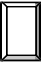 (if you are unable to complete any part of the form, please indicate why in a supporting statement, or write ‘not applicable’ where appropriate).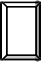 Does your application set out how your Organisation meets the requirements of the ‘eligibility criteria’?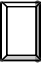 Have you signed the statement on the last page of your application form to certify that all the details are correct?When completed, this form together with supporting documents should be sent to:The Parish Clerk, Batheaston Parish Clerk1, Cavendish Place, Bath. BA1 2UB.Please also email a copy to clerk@batheaston.org.uk if possible.Please Note you will be required to provide the Parish Council with pictures of how the Parish Council grant funding has been spent should you be successful in your application.Produced by Batheaston Parish CouncilAge GroupIn Batheaston ParishOutside Batheaston Parish0 – 2526 – 4950 and OverAll AgesSpecial or minority groups(please specify)TOTALName……………………………Signed………………………………………….Position……………………………Date…………………………………………Yes/No1A copy of your organisation’s CONSTITUTION if applicable 2In the case of a newly formed organisation, a BUDGET and BUSINESS PLAN must be submitted.3A copy of the annual statement of accounts for your organisation for the past 3 years AcknowledgedStatutory PowerDecisionInformed